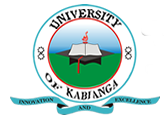 UNIVERSITY OF KABIANGAUNIVERSITY EXAMINATIONS2014/2015 ACADEMIC YEARTHIRD YEAR SECOND SEMESTER EXAMINATIONFOR THE DEGREE OF BACHELOR OF SCIENCE IN FORESTRYCOURSE CODE: FOR 322COURSE TITLE: TREE GENETICS AND IMPROVEMENTDATE: 24TH APRIL, 2015                                                                                            TIME: 2 P.M- 5 P.MINSTRUCTIONS: ANSWER ALL QUESTIONS IN SECTION A AND ANY OTHER TWO QUESTIONS IN SECTION B.SECTION A: (30 marks)Answer ALL questionsDefine the following terms:Variations. (1.5 marks)Inbreeding. (1.5 marks)Genetic advance. (1.5 marks)Provenance. (1.5 marks)Write short notes on the following sources of variations:Mutations. (1.5 marks)Recombination. (1.5 marks)Migration. (1.5 marks)Ploidy levels. (1.5 marks)Distinguish between the following terms;Heritable and non-heritable variations. (2 marks)Biotic and abiotic resistance. (2 marks)Heterosis and inbreeding. (2 marks)State the basic principles of selection. (6 marks)Give reasons for planting native trees and shrubs of local provenance. (6 marks)SECTION B: (40 marks)Answer Any Two QuestionsOutline and discuss the objectives of tree breeding. (20 marks)Discuss breeding methods in tree improvement. (20 marks)Describe the various methods of vegetative propagation. (20 marks)